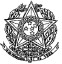 Ministério da Economia Secretaria de Governo DigitalDepartamento Nacional de Registro Empresarial e Integração Secretaria de Estado da Fazenda do AcreMinistério da Economia Secretaria de Governo DigitalDepartamento Nacional de Registro Empresarial e Integração Secretaria de Estado da Fazenda do AcreMinistério da Economia Secretaria de Governo DigitalDepartamento Nacional de Registro Empresarial e Integração Secretaria de Estado da Fazenda do AcreMinistério da Economia Secretaria de Governo DigitalDepartamento Nacional de Registro Empresarial e Integração Secretaria de Estado da Fazenda do AcreMinistério da Economia Secretaria de Governo DigitalDepartamento Nacional de Registro Empresarial e Integração Secretaria de Estado da Fazenda do AcreMinistério da Economia Secretaria de Governo DigitalDepartamento Nacional de Registro Empresarial e Integração Secretaria de Estado da Fazenda do AcreMinistério da Economia Secretaria de Governo DigitalDepartamento Nacional de Registro Empresarial e Integração Secretaria de Estado da Fazenda do AcreNº DO PROTOCOLO (Uso da Junta Comercial)Nº DO PROTOCOLO (Uso da Junta Comercial)NIRE (da sede ou filial, quando a sede for em outra UF)NIRE (da sede ou filial, quando a sede for em outra UF)NIRE (da sede ou filial, quando a sede for em outra UF)Código da Natureza JurídicaCódigo da Natureza JurídicaCódigo da Natureza JurídicaNº de Matrícula do Agente Auxiliar do ComércioNº DO PROTOCOLO (Uso da Junta Comercial)Nº DO PROTOCOLO (Uso da Junta Comercial)1 - REQUERIMENTO1 - REQUERIMENTO1 - REQUERIMENTO1 - REQUERIMENTO1 - REQUERIMENTO1 - REQUERIMENTO1 - REQUERIMENTO1 - REQUERIMENTO1 - REQUERIMENTOILMO(A). SR.(A) PRESIDENTE DA Junta Comercial do Estado do AcreNome: NOME DO LEILOEIRO(da Empresa ou do Agente Auxiliar do Comércio)	Nº FCN/REMPrequer a V.Sª o deferimento do seguinte ato:(DIGITE O Nº DA FCN/REMP AQUI)Nº DE    CÓDIGO   CÓDIGO DOVIAS	DO ATO    EVENTO	QTDE   DESCRIÇÃO DO ATO / EVENTOILMO(A). SR.(A) PRESIDENTE DA Junta Comercial do Estado do AcreNome: NOME DO LEILOEIRO(da Empresa ou do Agente Auxiliar do Comércio)	Nº FCN/REMPrequer a V.Sª o deferimento do seguinte ato:(DIGITE O Nº DA FCN/REMP AQUI)Nº DE    CÓDIGO   CÓDIGO DOVIAS	DO ATO    EVENTO	QTDE   DESCRIÇÃO DO ATO / EVENTOILMO(A). SR.(A) PRESIDENTE DA Junta Comercial do Estado do AcreNome: NOME DO LEILOEIRO(da Empresa ou do Agente Auxiliar do Comércio)	Nº FCN/REMPrequer a V.Sª o deferimento do seguinte ato:(DIGITE O Nº DA FCN/REMP AQUI)Nº DE    CÓDIGO   CÓDIGO DOVIAS	DO ATO    EVENTO	QTDE   DESCRIÇÃO DO ATO / EVENTOILMO(A). SR.(A) PRESIDENTE DA Junta Comercial do Estado do AcreNome: NOME DO LEILOEIRO(da Empresa ou do Agente Auxiliar do Comércio)	Nº FCN/REMPrequer a V.Sª o deferimento do seguinte ato:(DIGITE O Nº DA FCN/REMP AQUI)Nº DE    CÓDIGO   CÓDIGO DOVIAS	DO ATO    EVENTO	QTDE   DESCRIÇÃO DO ATO / EVENTOILMO(A). SR.(A) PRESIDENTE DA Junta Comercial do Estado do AcreNome: NOME DO LEILOEIRO(da Empresa ou do Agente Auxiliar do Comércio)	Nº FCN/REMPrequer a V.Sª o deferimento do seguinte ato:(DIGITE O Nº DA FCN/REMP AQUI)Nº DE    CÓDIGO   CÓDIGO DOVIAS	DO ATO    EVENTO	QTDE   DESCRIÇÃO DO ATO / EVENTOILMO(A). SR.(A) PRESIDENTE DA Junta Comercial do Estado do AcreNome: NOME DO LEILOEIRO(da Empresa ou do Agente Auxiliar do Comércio)	Nº FCN/REMPrequer a V.Sª o deferimento do seguinte ato:(DIGITE O Nº DA FCN/REMP AQUI)Nº DE    CÓDIGO   CÓDIGO DOVIAS	DO ATO    EVENTO	QTDE   DESCRIÇÃO DO ATO / EVENTOILMO(A). SR.(A) PRESIDENTE DA Junta Comercial do Estado do AcreNome: NOME DO LEILOEIRO(da Empresa ou do Agente Auxiliar do Comércio)	Nº FCN/REMPrequer a V.Sª o deferimento do seguinte ato:(DIGITE O Nº DA FCN/REMP AQUI)Nº DE    CÓDIGO   CÓDIGO DOVIAS	DO ATO    EVENTO	QTDE   DESCRIÇÃO DO ATO / EVENTOILMO(A). SR.(A) PRESIDENTE DA Junta Comercial do Estado do AcreNome: NOME DO LEILOEIRO(da Empresa ou do Agente Auxiliar do Comércio)	Nº FCN/REMPrequer a V.Sª o deferimento do seguinte ato:(DIGITE O Nº DA FCN/REMP AQUI)Nº DE    CÓDIGO   CÓDIGO DOVIAS	DO ATO    EVENTO	QTDE   DESCRIÇÃO DO ATO / EVENTOILMO(A). SR.(A) PRESIDENTE DA Junta Comercial do Estado do AcreNome: NOME DO LEILOEIRO(da Empresa ou do Agente Auxiliar do Comércio)	Nº FCN/REMPrequer a V.Sª o deferimento do seguinte ato:(DIGITE O Nº DA FCN/REMP AQUI)Nº DE    CÓDIGO   CÓDIGO DOVIAS	DO ATO    EVENTO	QTDE   DESCRIÇÃO DO ATO / EVENTO140501MATRÍCULA DE LEILOEIROMATRÍCULA DE LEILOEIROMATRÍCULA DE LEILOEIROMATRÍCULA DE LEILOEIRORIO BRANCO	Representante Legal da Empresa / Agente Auxiliar do Comércio:Local	Nome:  	  Assinatura:  	XX Mês Ano	Telefone de Contato:  	DataRIO BRANCO	Representante Legal da Empresa / Agente Auxiliar do Comércio:Local	Nome:  	  Assinatura:  	XX Mês Ano	Telefone de Contato:  	DataRIO BRANCO	Representante Legal da Empresa / Agente Auxiliar do Comércio:Local	Nome:  	  Assinatura:  	XX Mês Ano	Telefone de Contato:  	DataRIO BRANCO	Representante Legal da Empresa / Agente Auxiliar do Comércio:Local	Nome:  	  Assinatura:  	XX Mês Ano	Telefone de Contato:  	DataRIO BRANCO	Representante Legal da Empresa / Agente Auxiliar do Comércio:Local	Nome:  	  Assinatura:  	XX Mês Ano	Telefone de Contato:  	DataRIO BRANCO	Representante Legal da Empresa / Agente Auxiliar do Comércio:Local	Nome:  	  Assinatura:  	XX Mês Ano	Telefone de Contato:  	DataRIO BRANCO	Representante Legal da Empresa / Agente Auxiliar do Comércio:Local	Nome:  	  Assinatura:  	XX Mês Ano	Telefone de Contato:  	DataRIO BRANCO	Representante Legal da Empresa / Agente Auxiliar do Comércio:Local	Nome:  	  Assinatura:  	XX Mês Ano	Telefone de Contato:  	DataRIO BRANCO	Representante Legal da Empresa / Agente Auxiliar do Comércio:Local	Nome:  	  Assinatura:  	XX Mês Ano	Telefone de Contato:  	Data2 - USO DA JUNTA COMERCIAL2 - USO DA JUNTA COMERCIAL2 - USO DA JUNTA COMERCIAL2 - USO DA JUNTA COMERCIAL2 - USO DA JUNTA COMERCIAL2 - USO DA JUNTA COMERCIAL2 - USO DA JUNTA COMERCIAL2 - USO DA JUNTA COMERCIAL2 - USO DA JUNTA COMERCIALDECISÃO SINGULAR	DECISÃO COLEGIADADECISÃO SINGULAR	DECISÃO COLEGIADADECISÃO SINGULAR	DECISÃO COLEGIADADECISÃO SINGULAR	DECISÃO COLEGIADADECISÃO SINGULAR	DECISÃO COLEGIADADECISÃO SINGULAR	DECISÃO COLEGIADADECISÃO SINGULAR	DECISÃO COLEGIADADECISÃO SINGULAR	DECISÃO COLEGIADADECISÃO SINGULAR	DECISÃO COLEGIADANome(s) Empresarial(ais) igual(ais) ou semelhante(s):SIM	SIMNÃO		/		/				NÃO		/	/ 	    		  Data		Responsável				Data		 ResponsávelNome(s) Empresarial(ais) igual(ais) ou semelhante(s):SIM	SIMNÃO		/		/				NÃO		/	/ 	    		  Data		Responsável				Data		 ResponsávelNome(s) Empresarial(ais) igual(ais) ou semelhante(s):SIM	SIMNÃO		/		/				NÃO		/	/ 	    		  Data		Responsável				Data		 ResponsávelNome(s) Empresarial(ais) igual(ais) ou semelhante(s):SIM	SIMNÃO		/		/				NÃO		/	/ 	    		  Data		Responsável				Data		 ResponsávelNome(s) Empresarial(ais) igual(ais) ou semelhante(s):SIM	SIMNÃO		/		/				NÃO		/	/ 	    		  Data		Responsável				Data		 ResponsávelNome(s) Empresarial(ais) igual(ais) ou semelhante(s):SIM	SIMNÃO		/		/				NÃO		/	/ 	    		  Data		Responsável				Data		 ResponsávelNome(s) Empresarial(ais) igual(ais) ou semelhante(s):SIM	SIMNÃO		/		/				NÃO		/	/ 	    		  Data		Responsável				Data		 ResponsávelNome(s) Empresarial(ais) igual(ais) ou semelhante(s):SIM	SIMNÃO		/		/				NÃO		/	/ 	    		  Data		Responsável				Data		 ResponsávelProcesso em Ordem À decisão 	/	/ 	  DataResponsávelDECISÃO SINGULAR2ª Exigência	3ª Exigência	4ª Exigência	5ª ExigênciaProcesso em exigência. (Vide despacho em folha anexa)Processo deferido. Publique-se e arquive-se. Processo indeferido. Publique-se. 	/	/ 		 		  Data			ResponsávelDECISÃO SINGULAR2ª Exigência	3ª Exigência	4ª Exigência	5ª ExigênciaProcesso em exigência. (Vide despacho em folha anexa)Processo deferido. Publique-se e arquive-se. Processo indeferido. Publique-se. 	/	/ 		 		  Data			ResponsávelDECISÃO SINGULAR2ª Exigência	3ª Exigência	4ª Exigência	5ª ExigênciaProcesso em exigência. (Vide despacho em folha anexa)Processo deferido. Publique-se e arquive-se. Processo indeferido. Publique-se. 	/	/ 		 		  Data			ResponsávelDECISÃO SINGULAR2ª Exigência	3ª Exigência	4ª Exigência	5ª ExigênciaProcesso em exigência. (Vide despacho em folha anexa)Processo deferido. Publique-se e arquive-se. Processo indeferido. Publique-se. 	/	/ 		 		  Data			ResponsávelDECISÃO SINGULAR2ª Exigência	3ª Exigência	4ª Exigência	5ª ExigênciaProcesso em exigência. (Vide despacho em folha anexa)Processo deferido. Publique-se e arquive-se. Processo indeferido. Publique-se. 	/	/ 		 		  Data			ResponsávelDECISÃO SINGULAR2ª Exigência	3ª Exigência	4ª Exigência	5ª ExigênciaProcesso em exigência. (Vide despacho em folha anexa)Processo deferido. Publique-se e arquive-se. Processo indeferido. Publique-se. 	/	/ 		 		  Data			ResponsávelDECISÃO SINGULAR2ª Exigência	3ª Exigência	4ª Exigência	5ª ExigênciaProcesso em exigência. (Vide despacho em folha anexa)Processo deferido. Publique-se e arquive-se. Processo indeferido. Publique-se. 	/	/ 		 		  Data			ResponsávelDECISÃO SINGULAR2ª Exigência	3ª Exigência	4ª Exigência	5ª ExigênciaProcesso em exigência. (Vide despacho em folha anexa)Processo deferido. Publique-se e arquive-se. Processo indeferido. Publique-se. 	/	/ 		 		  Data			ResponsávelDECISÃO SINGULAR2ª Exigência	3ª Exigência	4ª Exigência	5ª ExigênciaProcesso em exigência. (Vide despacho em folha anexa)Processo deferido. Publique-se e arquive-se. Processo indeferido. Publique-se. 	/	/ 		 		  Data			ResponsávelDECISÃO COLEGIADA2ª Exigência	3ª Exigência	4ª Exigência	5ª ExigênciaProcesso em exigência. (Vide despacho em folha anexa) Processo deferido. Publique-se e arquive-se.Processo indeferido. Publique-se. 	/	/ 	Data	Vogal		Vogal	Vogal Presidente da	TurmaDECISÃO COLEGIADA2ª Exigência	3ª Exigência	4ª Exigência	5ª ExigênciaProcesso em exigência. (Vide despacho em folha anexa) Processo deferido. Publique-se e arquive-se.Processo indeferido. Publique-se. 	/	/ 	Data	Vogal		Vogal	Vogal Presidente da	TurmaDECISÃO COLEGIADA2ª Exigência	3ª Exigência	4ª Exigência	5ª ExigênciaProcesso em exigência. (Vide despacho em folha anexa) Processo deferido. Publique-se e arquive-se.Processo indeferido. Publique-se. 	/	/ 	Data	Vogal		Vogal	Vogal Presidente da	TurmaDECISÃO COLEGIADA2ª Exigência	3ª Exigência	4ª Exigência	5ª ExigênciaProcesso em exigência. (Vide despacho em folha anexa) Processo deferido. Publique-se e arquive-se.Processo indeferido. Publique-se. 	/	/ 	Data	Vogal		Vogal	Vogal Presidente da	TurmaDECISÃO COLEGIADA2ª Exigência	3ª Exigência	4ª Exigência	5ª ExigênciaProcesso em exigência. (Vide despacho em folha anexa) Processo deferido. Publique-se e arquive-se.Processo indeferido. Publique-se. 	/	/ 	Data	Vogal		Vogal	Vogal Presidente da	TurmaDECISÃO COLEGIADA2ª Exigência	3ª Exigência	4ª Exigência	5ª ExigênciaProcesso em exigência. (Vide despacho em folha anexa) Processo deferido. Publique-se e arquive-se.Processo indeferido. Publique-se. 	/	/ 	Data	Vogal		Vogal	Vogal Presidente da	TurmaDECISÃO COLEGIADA2ª Exigência	3ª Exigência	4ª Exigência	5ª ExigênciaProcesso em exigência. (Vide despacho em folha anexa) Processo deferido. Publique-se e arquive-se.Processo indeferido. Publique-se. 	/	/ 	Data	Vogal		Vogal	Vogal Presidente da	TurmaDECISÃO COLEGIADA2ª Exigência	3ª Exigência	4ª Exigência	5ª ExigênciaProcesso em exigência. (Vide despacho em folha anexa) Processo deferido. Publique-se e arquive-se.Processo indeferido. Publique-se. 	/	/ 	Data	Vogal		Vogal	Vogal Presidente da	TurmaDECISÃO COLEGIADA2ª Exigência	3ª Exigência	4ª Exigência	5ª ExigênciaProcesso em exigência. (Vide despacho em folha anexa) Processo deferido. Publique-se e arquive-se.Processo indeferido. Publique-se. 	/	/ 	Data	Vogal		Vogal	Vogal Presidente da	TurmaOBSERVAÇÕESOBSERVAÇÕESOBSERVAÇÕESOBSERVAÇÕESOBSERVAÇÕESOBSERVAÇÕESOBSERVAÇÕESOBSERVAÇÕESOBSERVAÇÕES